УКРАЇНАЧЕРНІГІВСЬКА  МІСЬКА  РАДАВИКОНАВЧИЙ  КОМІТЕТ. Чернігів, вул. Магістратська, 7_______________________________________тел 77-48-08ПРОТОКОЛ № 12			засідання виконавчого комітету міської радим. Чернігів							Розпочато засідання о 09.00                                                                                              Закінчено засідання о 09.50                                                                                               28 лютого 2024 рокуСекретар міської ради						        Олександр ЛОМАКОЗаступник міського голови –керуючий справами виконкому					Сергій ФЕСЕНКО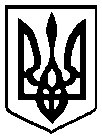                                                 Брали участь у засіданні:                                                Брали участь у засіданні:                                                Брали участь у засіданні:Головує:Головує:Ломако О. А.Ломако О. А.секретар міської ради Члени виконавчого комітету міської ради:Антошин В. Л.Антошин В. Л.громадський діяч Атрощенко О. А.Атрощенко О. А.заступник міського головиГеращенко В. М.Геращенко В. М.заступник міського голови Коптель І. Г.Коптель І. Г.директор Чернігівської філії АТ «УКРТЕЛЕКОМ»Лисенко О. Ю.Лисенко О. Ю.начальник фінансового управління міської радиПекур В. О.Пекур В. О.заступник міського головиФесенко С. І.Фесенко С. І.заступник міського голови – керуючий справами виконкомуВідсутні члени виконавчого комітетуміської ради:Іванченко В. Г.Іванченко В. Г.директор ТОВ «Поліський інжиніринг»Запрошені на засідання виконавчого комітетуміської ради:Білогура В. О.Білогура В. О.- начальник управління освіти міської ради (4 - 6)Булах Т. А.Булах Т. А.- заступник начальника відділу квартирного обліку                    та приватизації житлового фонду міської ради  (8 - 11)Гаценко О. О.Гаценко О. О.- заступник начальника юридичного відділу міської ради  (1 – 27)Зінченко О. Г.Зінченко О. Г.- начальник управління (служби) у справах дітей міської ради (20 - 24)Калюжний С. С.Калюжний С. С.- начальник управління архітектури та містобудування міської ради (25 - 27)Коваленко І. М. Коваленко І. М. - заступник директора комунального підприємства «Паркування та ринок» міської ради (3)Марчук І. П.Марчук І. П.- директор департаменту соціальної політики міської ради (12 - 19)Сердечнюк О. М.Сердечнюк О. М.- заступник начальника управління капітального будівництва   міської ради (2)Циганок Ю. А.Циганок Ю. А.- начальник пресслужби міської ради (1 - 27)Шевчук О. І.Шевчук О. І.- начальник управління культури та туризму міської                          ради (7)Відповідно до Закону України «Про запобігання корупції» ніхто з членів виконавчого комітету міської ради не повідомив про реальний або потенційний конфлікт інтересівВідповідно до Закону України «Про запобігання корупції» ніхто з членів виконавчого комітету міської ради не повідомив про реальний або потенційний конфлікт інтересівВідповідно до Закону України «Про запобігання корупції» ніхто з членів виконавчого комітету міської ради не повідомив про реальний або потенційний конфлікт інтересів1. СЛУХАЛИ:	Про розгляд Звіту про виконання бюджету Чернігівської міської територіальної громади за 2023 рік Про розгляд Звіту про виконання бюджету Чернігівської міської територіальної громади за 2023 рік Доповідала:                                          Лисенко О. Ю.Виступили:                                           Антошин В. Л.                                                               Геращенко В. М.                                                               Ломако О. А.Доповідала:                                          Лисенко О. Ю.Виступили:                                           Антошин В. Л.                                                               Геращенко В. М.                                                               Ломако О. А.     Проект рішення був включений до порядку денного за пропозицією секретаря міської ради і членам виконавчого комітету міської ради було доведено про те, що відсутнє погодження начальника Чернігівської міської військової адміністрації Чернігівського району Чернігівської області       Проект рішення був включений до порядку денного за пропозицією секретаря міської ради і членам виконавчого комітету міської ради було доведено про те, що відсутнє погодження начальника Чернігівської міської військової адміністрації Чернігівського району Чернігівської області  ГОЛОСУВАЛИ:"ЗА" – одноголосно"ЗА" – одноголосноВИРІШИЛИ:Рішення № 87 додаєтьсяРішення № 87 додається2. СЛУХАЛИ:	Про надання згоди на передачу капітальних вкладеньПро надання згоди на передачу капітальних вкладеньДоповідала:                                           Сердечнюк О. М.Виступив:                                              Ломако О. А.Доповідала:                                           Сердечнюк О. М.Виступив:                                              Ломако О. А.ГОЛОСУВАЛИ:"ЗА" – одноголосно"ЗА" – одноголосноВИРІШИЛИ:Рішення № 88 додаєтьсяРішення № 88 додається3. СЛУХАЛИ:	Про організацію тимчасової торгівліПро організацію тимчасової торгівліДоповідав:                                             Коваленко І. М.Виступили:                                            Антошин В. Л.                                                                Геращенко В. М.                                                                Ломако О. А.Доповідав:                                             Коваленко І. М.Виступили:                                            Антошин В. Л.                                                                Геращенко В. М.                                                                Ломако О. А.ГОЛОСУВАЛИ:"ЗА" – одноголосно"ЗА" – одноголосноВИРІШИЛИ:Рішення № 89 додаєтьсяРішення № 89 додається4. СЛУХАЛИ: Про погодження внесення змін до Програми поліпшення гігієнічних умов у закладах освіти м. Чернігова на 2024-2026 рокиПро погодження внесення змін до Програми поліпшення гігієнічних умов у закладах освіти м. Чернігова на 2024-2026 рокиДоповідав:                                             Білогура В. О.Виступив:                                              Ломако О. А.Доповідав:                                             Білогура В. О.Виступив:                                              Ломако О. А.ГОЛОСУВАЛИ:"ЗА" – одноголосно"ЗА" – одноголосноВИРІШИЛИ:Рішення № 90 додаєтьсяРішення № 90 додається5. СЛУХАЛИ:	Про порядок виплати допомоги за успіхи у навчанні (за результатами семестру) у закладах загальної середньої освіти міста Чернігова комунальної форми власності дітям з числа дітей-сиріт, дітей, позбавлених батьківського піклування, дітей, які мають статус члена сім’ї загиблого (померлого) Захисника чи Захисниці УкраїниПро порядок виплати допомоги за успіхи у навчанні (за результатами семестру) у закладах загальної середньої освіти міста Чернігова комунальної форми власності дітям з числа дітей-сиріт, дітей, позбавлених батьківського піклування, дітей, які мають статус члена сім’ї загиблого (померлого) Захисника чи Захисниці УкраїниДоповідав:                                             Білогура В. О.Виступили:                                            Геращенко В. М.                                                                                                               Пекур В. О.                                                                Антошин В. Л.                                                                                Ломако О. А.Доповідав:                                             Білогура В. О.Виступили:                                            Геращенко В. М.                                                                                                               Пекур В. О.                                                                Антошин В. Л.                                                                                Ломако О. А.ГОЛОСУВАЛИ:"ЗА" – одноголосно"ЗА" – одноголосноВИРІШИЛИ:Рішення № 91 додаєтьсяРішення № 91 додається6. СЛУХАЛИ:	Про внесення змін до рішення виконавчого комітету Чернігівської міської ради від 04 березня 2021 року № 113 «Про облік дітей дошкільного, шкільного віку та учнів»Про внесення змін до рішення виконавчого комітету Чернігівської міської ради від 04 березня 2021 року № 113 «Про облік дітей дошкільного, шкільного віку та учнів»Доповідав:                                             Білогура В. О.Виступили:                                            Ломако О. А.                                                              Доповідав:                                             Білогура В. О.Виступили:                                            Ломако О. А.                                                              ГОЛОСУВАЛИ:"ЗА" – одноголосно"ЗА" – одноголосноВИРІШИЛИ:Рішення № 92 додаєтьсяРішення № 92 додається7. СЛУХАЛИ:	Про внесення змін до Положення про плату за навчання                  у закладах позашкільної мистецької освіти міста Чернігова (зі змінами та доповненнями)Про внесення змін до Положення про плату за навчання                  у закладах позашкільної мистецької освіти міста Чернігова (зі змінами та доповненнями)Доповідав:                                             Шевчук О. І.Виступив:                                              Ломако О. А.Доповідав:                                             Шевчук О. І.Виступив:                                              Ломако О. А.ГОЛОСУВАЛИ:"ЗА" – одноголосно"ЗА" – одноголосноВИРІШИЛИ:Рішення № 93 додаєтьсяРішення № 93 додається8. СЛУХАЛИ: Про затвердження списків громадян, поставлених на квартирний облікПро затвердження списків громадян, поставлених на квартирний облікДоповідала:                                            Булах Т. А.Виступив:                                               Ломако О. А.Доповідала:                                            Булах Т. А.Виступив:                                               Ломако О. А.ГОЛОСУВАЛИ:"ЗА" – одноголосно"ЗА" – одноголосноВИРІШИЛИ:Рішення № 94 додаєтьсяРішення № 94 додається9. СЛУХАЛИ:	Про облік та надання житла, призначеного для тимчасового проживання внутрішньо переміщених осіб Про облік та надання житла, призначеного для тимчасового проживання внутрішньо переміщених осіб Доповідала:                                            Булах Т. А.Виступив:                                               Ломако О. А.    Заступник начальника відділу квартирного обліку та приватизації житлового фонду міської ради Булах Т. А. запропонувала включити додатковий підпункт 4.4 до проекту рішенняДоповідала:                                            Булах Т. А.Виступив:                                               Ломако О. А.    Заступник начальника відділу квартирного обліку та приватизації житлового фонду міської ради Булах Т. А. запропонувала включити додатковий підпункт 4.4 до проекту рішенняГОЛОСУВАЛИ:"ЗА" – одноголосно"ЗА" – одноголосноВИРІШИЛИ:Рішення № 95 додаєтьсяРішення № 95 додається10. СЛУХАЛИ:	Про видачу дубліката свідоцтва про право власностіПро видачу дубліката свідоцтва про право власностіДоповідала:                                            Булах Т. А.Виступив:                                               Ломако О. А.Доповідала:                                            Булах Т. А.Виступив:                                               Ломако О. А.ГОЛОСУВАЛИ:"ЗА" – одноголосно"ЗА" – одноголосноВИРІШИЛИ:Рішення № 96 додаєтьсяРішення № 96 додається11. СЛУХАЛИ:	Про переоформлення особових рахунків на житло Про переоформлення особових рахунків на житло Доповідала:                                            Булах Т. А.Виступив:                                               Ломако О. А.Доповідала:                                            Булах Т. А.Виступив:                                               Ломако О. А.ГОЛОСУВАЛИ:"ЗА" – одноголосно"ЗА" – одноголосноВИРІШИЛИ:Рішення № 97 додаєтьсяРішення № 97 додається12. СЛУХАЛИ: Про надання часткової компенсації видатків мешканцям міста Чернігова на ремонт та відновлення віконПро надання часткової компенсації видатків мешканцям міста Чернігова на ремонт та відновлення віконДоповідала:                                           Марчук І. П.Виступив:                                              Ломако О. А.Доповідала:                                           Марчук І. П.Виступив:                                              Ломако О. А.ГОЛОСУВАЛИ:"ЗА" – одноголосно"ЗА" – одноголосноВИРІШИЛИ:Рішення № 98 додаєтьсяРішення № 98 додається13. СЛУХАЛИ:	Про надання одноразової матеріальної допомоги мешканцям міста Чернігова – власникам приватних житлових будинків Про надання одноразової матеріальної допомоги мешканцям міста Чернігова – власникам приватних житлових будинків Доповідала:                                           Марчук І. П.Виступив:                                              Ломако О. А.Доповідала:                                           Марчук І. П.Виступив:                                              Ломако О. А.ГОЛОСУВАЛИ:"ЗА" – одноголосно"ЗА" – одноголосноВИРІШИЛИ:Рішення № 99 додаєтьсяРішення № 99 додається14. СЛУХАЛИ:	Про надання одноразової матеріальної допомоги членам сімей загиблих (померлих) Захисників і Захисниць УкраїниПро надання одноразової матеріальної допомоги членам сімей загиблих (померлих) Захисників і Захисниць УкраїниДоповідала:                                           Марчук І. П.Виступив:                                              Ломако О. А.Доповідала:                                           Марчук І. П.Виступив:                                              Ломако О. А.ГОЛОСУВАЛИ:"ЗА" – одноголосно"ЗА" – одноголосноВИРІШИЛИ:Рішення № 100 додаєтьсяРішення № 100 додається15. СЛУХАЛИ:	Про реєстрацію помічниківПро реєстрацію помічниківДоповідала:                                           Марчук І. П.Виступив:                                              Ломако О. А.   Доповідала:                                           Марчук І. П.Виступив:                                              Ломако О. А.   ГОЛОСУВАЛИ:"ЗА" – одноголосно"ЗА" – одноголосноВИРІШИЛИ:Рішення № 101 додаєтьсяРішення № 101 додається16. СЛУХАЛИ: Про забезпечення особистих та майнових прав та інтересів повнолітніх фізичних осіб, які визнані недієздатнимиПро забезпечення особистих та майнових прав та інтересів повнолітніх фізичних осіб, які визнані недієздатнимиДоповідала:                                           Марчук І. П.Виступив:                                              Ломако О. А. Доповідала:                                           Марчук І. П.Виступив:                                              Ломако О. А. ГОЛОСУВАЛИ:"ЗА" – одноголосно"ЗА" – одноголосноВИРІШИЛИ:Рішення № 102 додаєтьсяРішення № 102 додається17. СЛУХАЛИ:	Про затвердження Порядку надання щомісячної матеріальної допомоги для покриття витрат на оплату житлово-комунальних послуг членам сімей військовослужбовців, які загинули (пропали безвісти) в Афганістані при виконанні інтернаціонального обов’язку у рамках Програми соціальної підтримки населення м. Чернігова на 2024 - 2026 рокиПро затвердження Порядку надання щомісячної матеріальної допомоги для покриття витрат на оплату житлово-комунальних послуг членам сімей військовослужбовців, які загинули (пропали безвісти) в Афганістані при виконанні інтернаціонального обов’язку у рамках Програми соціальної підтримки населення м. Чернігова на 2024 - 2026 рокиДоповідала:                                           Марчук І. П.Виступив:                                              Ломако О. А.  Доповідала:                                           Марчук І. П.Виступив:                                              Ломако О. А.  ГОЛОСУВАЛИ:"ЗА" – одноголосно"ЗА" – одноголосноВИРІШИЛИ:Рішення № 103 додаєтьсяРішення № 103 додається18. СЛУХАЛИ:	Про затвердження Порядку надання одноразової матеріальної допомоги військовозобов'язаним, які були призвані за мобілізацією на особливий період у рамках Програми соціальної підтримки населення м. Чернігова               на 2024 - 2026 рокиПро затвердження Порядку надання одноразової матеріальної допомоги військовозобов'язаним, які були призвані за мобілізацією на особливий період у рамках Програми соціальної підтримки населення м. Чернігова               на 2024 - 2026 рокиДоповідала:                                           Марчук І. П.Виступили:                                            Геращенко В. М.                                                                Лисенко О. Ю.                                                                Антошин В. Л.                                                                Ломако О. А.    Доповідала:                                           Марчук І. П.Виступили:                                            Геращенко В. М.                                                                Лисенко О. Ю.                                                                Антошин В. Л.                                                                Ломако О. А.    ГОЛОСУВАЛИ:"ЗА" – одноголосно"ЗА" – одноголосноВИРІШИЛИ:Рішення № 104 додаєтьсяРішення № 104 додається19. СЛУХАЛИ:	Про затвердження Порядку надання щомісячної матеріальної допомоги для покриття витрат на оплату житлово-комунальних послуг членам сімей загиблих (померлих) Захисників і Захисниць України у рамках Програми соціальної підтримки населення м. Чернігова на 2024 - 2026 рокиПро затвердження Порядку надання щомісячної матеріальної допомоги для покриття витрат на оплату житлово-комунальних послуг членам сімей загиблих (померлих) Захисників і Захисниць України у рамках Програми соціальної підтримки населення м. Чернігова на 2024 - 2026 рокиДоповідала:                                           Марчук І. П.Виступив:                                              Ломако О. А.     Доповідала:                                           Марчук І. П.Виступив:                                              Ломако О. А.     ГОЛОСУВАЛИ:"ЗА" – одноголосно"ЗА" – одноголосноВИРІШИЛИ:Рішення № 105 додаєтьсяРішення № 105 додається20. СЛУХАЛИ:	Про надання (втрату) статусу, влаштування дітей-сиріт, дітей, позбавлених батьківського піклування, дітей, залишених без батьківського піклуванняПро надання (втрату) статусу, влаштування дітей-сиріт, дітей, позбавлених батьківського піклування, дітей, залишених без батьківського піклуванняДоповідала:                                           Зінченко О. Г.Виступив:                                              Ломако О. А.    Доповідала:                                           Зінченко О. Г.Виступив:                                              Ломако О. А.    ГОЛОСУВАЛИ:"ЗА" – одноголосно"ЗА" – одноголосноВИРІШИЛИ:Рішення № 106 додаєтьсяРішення № 106 додається21. СЛУХАЛИ:	Про особисті немайнові права і обов’язки батьків та дітейПро особисті немайнові права і обов’язки батьків та дітейДоповідала:                                           Зінченко О. Г.Виступив:                                              Ломако О. А.    Доповідала:                                           Зінченко О. Г.Виступив:                                              Ломако О. А.    ГОЛОСУВАЛИ:"ЗА" – одноголосно"ЗА" – одноголосноВИРІШИЛИ:Рішення № 107 додаєтьсяРішення № 107 додається22. СЛУХАЛИ:	Про надання дозволів на вчинення правочинів щодо житла, майна, право власності на яке або право користування яким мають дітиПро надання дозволів на вчинення правочинів щодо житла, майна, право власності на яке або право користування яким мають дітиДоповідала:                                         Зінченко О. Г.Виступив:                                            Ломако О. А.Доповідала:                                         Зінченко О. Г.Виступив:                                            Ломако О. А.ГОЛОСУВАЛИ:"ЗА" – одноголосно"ЗА" – одноголосноВИРІШИЛИ:Рішення № 108 додаєтьсяРішення № 108 додається23. СЛУХАЛИ:	Про встановлення статусу дитини, яка постраждала внаслідок воєнних дій та збройних конфліктів Про встановлення статусу дитини, яка постраждала внаслідок воєнних дій та збройних конфліктів Доповідала:                                         Зінченко О. Г.Виступили:                                          Антошин В. Л.                                                              Лисенко О. Ю.                                                              Пекур В. О.                                                              Ломако О. А.Доповідала:                                         Зінченко О. Г.Виступили:                                          Антошин В. Л.                                                              Лисенко О. Ю.                                                              Пекур В. О.                                                              Ломако О. А.ГОЛОСУВАЛИ:"ЗА" – одноголосно"ЗА" – одноголосноВИРІШИЛИ:Рішення № 109 додаєтьсяРішення № 109 додається24. СЛУХАЛИ:	Про створення прийомної сім’ї та влаштування дитиниПро створення прийомної сім’ї та влаштування дитиниДоповідала:                                         Зінченко О. Г.Виступив:                                            Ломако О. А.Доповідала:                                         Зінченко О. Г.Виступив:                                            Ломако О. А.ГОЛОСУВАЛИ:"ЗА" – одноголосно"ЗА" – одноголосноВИРІШИЛИ:Рішення № 110 додаєтьсяРішення № 110 додається25. СЛУХАЛИ:	Про затвердження та надання містобудівних умов та обмежень забудови земельних ділянокПро затвердження та надання містобудівних умов та обмежень забудови земельних ділянокДоповідав:                                         Калюжний С. С.Виступили:                                         Атрощенко О. А.                                                             Антошин В. Л.                                                           Ломако О. А.      Секретар міської ради дав доручення начальнику управління архітектури та містобудування міської ради Калюжному С. С., заступнику міського голови Атрощенку О. А. внести пункт 1.2 проекту рішення на розгляд архітектурно-містобудівної ради      Пункт 1.2 знято з розглядуДоповідав:                                         Калюжний С. С.Виступили:                                         Атрощенко О. А.                                                             Антошин В. Л.                                                           Ломако О. А.      Секретар міської ради дав доручення начальнику управління архітектури та містобудування міської ради Калюжному С. С., заступнику міського голови Атрощенку О. А. внести пункт 1.2 проекту рішення на розгляд архітектурно-містобудівної ради      Пункт 1.2 знято з розглядуГОЛОСУВАЛИ:"ЗА" – одноголосно"ЗА" – одноголосноВИРІШИЛИ:Рішення № 111 додаєтьсяРішення № 111 додається26. СЛУХАЛИ:	Про переведення садових будинків у жилі будинки в місті Чернігові Про переведення садових будинків у жилі будинки в місті Чернігові Доповідав:                                           Калюжний С. С.Виступив:                                            Ломако О. А.Доповідав:                                           Калюжний С. С.Виступив:                                            Ломако О. А.ГОЛОСУВАЛИ:"ЗА" – одноголосно"ЗА" – одноголосноВИРІШИЛИ:Рішення № 112 додаєтьсяРішення № 112 додається27. СЛУХАЛИ:	Про присвоєння адрес об’єктам будівництва та об’єктам нерухомого майнаПро присвоєння адрес об’єктам будівництва та об’єктам нерухомого майнаДоповідав:                                           Калюжний С. С.Виступили:                                          Геращенко В. М.                                                              Атрощенко О. А.                                                              Ломако О. А.Доповідав:                                           Калюжний С. С.Виступили:                                          Геращенко В. М.                                                              Атрощенко О. А.                                                              Ломако О. А.ГОЛОСУВАЛИ:"ЗА" – одноголосно"ЗА" – одноголосноВИРІШИЛИ:Рішення № 113 додаєтьсяРішення № 113 додається